FOR HONOR FLIGHT USE ONLY L.N.:__________________________________________ D.R.: _______/________/_______ 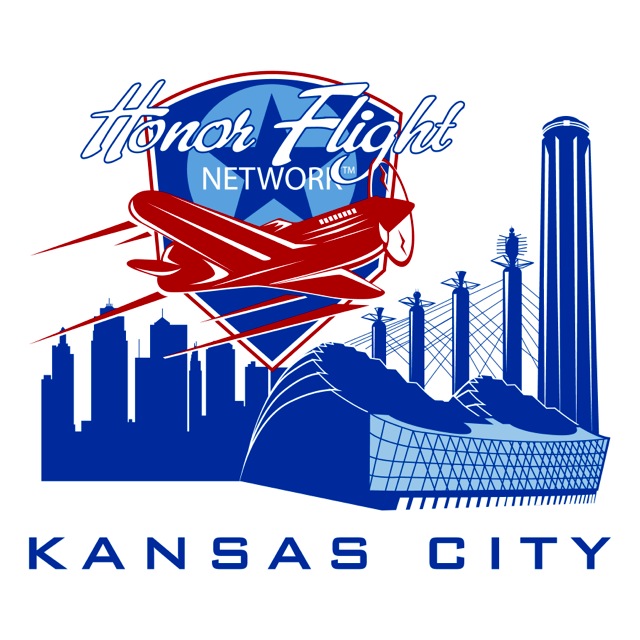 GUARDIAN APPLICATIONHonor Flight would not be successful without the generous support of our guardians. Guardians play a significant role on every trip, ensuring that every veteran has a safe and memorable experience. Duties include, but not limited to, physically assisting the veterans at the airport, during the flight and at the memorials. Guardians are also responsible for their own expenses (airline fare, etc.). For further information, please contact us at (816) 215-2746 or www.honorflightkc.org.Thank you for your support. PLEASE REVIEW CAREFULLY AND SIGN: The undersigned acknowledges and agrees that: As photographic and video equipment are frequently used to memorialize and document Honor Flight trips and events, his/her image may appear in a public forum, such as the media or a website, to acknowledge, promote or advance the work of the Honor Flight program. I hereby release the photographer and Honor Flight from all claims and liability relating to said photographs. I hereby give permission for my images captured during Honor Flight activities through video, photo, or other media, to be used solely for the purposes of Honor Flight promotional material and publications, and waive any rights or compensation or ownership thereto. I further state that medical insurance is the responsibility of the veteran and I understand that neither Honor Flight nor the provider of free private aircraft ("Flight Provider") provides medical care. I understand that I accept all risks associated with travel and other Honor Flight Network activities and will not hold Honor Flight, the Flight Provider, or any person appearing or quoted in any advertisement or public service announcement for or on behalf of Honor Flight responsible for any injuries incurred by me while participating in the Honor Flight program. SIGNATURE: ________________________________________________________________DATE:_____/_____/_____(E-mail applicants will be required to sign prior to actual trip date)*If under 18, a parent/guardian must also sign and date below. SIGNATURE:_______________________________________________________________DATE: ____/_____/______Please submit this form to:Honor Flight of Kansas City, P.O. Box 46718, Kansas City, MO 64188 Or E-mail to: hfnofkclist@gmail.comNameNameNameNicknameNicknameNicknameNickname(Full name as it appears on Driver’s License)(Full name as it appears on Driver’s License)(Full name as it appears on Driver’s License)(Full name as it appears on Driver’s License)(Full name as it appears on Driver’s License)(Full name as it appears on Driver’s License)(Full name as it appears on Driver’s License)AddressCityCityCityStateStateZipPhone DayEveningEveningEveningMobileMobileMobileEmailEmailDOBDOBAgeGender   M   FGender   M   FPlease indicate T-Shirt Size:  S,  M,  L,  XL,  XXL,  XXXL  OtherPlease indicate T-Shirt Size:  S,  M,  L,  XL,  XXL,  XXXL  OtherPlease indicate T-Shirt Size:  S,  M,  L,  XL,  XXL,  XXXL  OtherPlease indicate T-Shirt Size:  S,  M,  L,  XL,  XXL,  XXXL  OtherPlease indicate T-Shirt Size:  S,  M,  L,  XL,  XXL,  XXXL  OtherPlease indicate T-Shirt Size:  S,  M,  L,  XL,  XXL,  XXXL  OtherPlease indicate T-Shirt Size:  S,  M,  L,  XL,  XXL,  XXXL  OtherOccupationOccupationOccupationOccupationAre you a Veteran?   Yes   NoAre you a Veteran?   Yes   NoAre you a Veteran?   Yes   No     If a veteran, please indicate BRANCH of service and WHEN and WHERE you served:     If a veteran, please indicate BRANCH of service and WHEN and WHERE you served:     If a veteran, please indicate BRANCH of service and WHEN and WHERE you served:     If a veteran, please indicate BRANCH of service and WHEN and WHERE you served:     If a veteran, please indicate BRANCH of service and WHEN and WHERE you served:     If a veteran, please indicate BRANCH of service and WHEN and WHERE you served:     If a veteran, please indicate BRANCH of service and WHEN and WHERE you served:How did you learn about the Honor Flight organization? How did you learn about the Honor Flight organization? How did you learn about the Honor Flight organization? How did you learn about the Honor Flight organization? How did you learn about the Honor Flight organization? How did you learn about the Honor Flight organization? How did you learn about the Honor Flight organization? Why are you volunteering for Honor Flight? Why are you volunteering for Honor Flight? Why are you volunteering for Honor Flight? Why are you volunteering for Honor Flight? Why are you volunteering for Honor Flight? Why are you volunteering for Honor Flight? Why are you volunteering for Honor Flight? Please list any prior volunteer experience: Please list any prior volunteer experience: Please list any prior volunteer experience: Please list any prior volunteer experience: Please list any prior volunteer experience: Please list any prior volunteer experience: Please list any prior volunteer experience: Please list one (1) personal reference: Please list one (1) personal reference: Please list one (1) personal reference: Please list one (1) personal reference: Please list one (1) personal reference: Please list one (1) personal reference: Please list one (1) personal reference: NameRelationship to applicantRelationship to applicantRelationship to applicantRelationship to applicantRelationship to applicantRelationship to applicantAddressCityCityCityStateStateZipEmailEmailEmailEmailEmailEmailEmailPhone DayEveningEveningEveningMobileMobileMobilePlease list one (1) emergency contact:Please list one (1) emergency contact:Please list one (1) emergency contact:Please list one (1) emergency contact:Please list one (1) emergency contact:Please list one (1) emergency contact:Please list one (1) emergency contact:NameRelationship to applicantRelationship to applicantRelationship to applicantRelationship to applicantRelationship to applicantRelationship to applicantAddressCityCityCityStateStateZipEmailEmailEmailEmailEmailEmailEmailPhone DayEveningEveningEveningMobileMobileMobilePlease identify the city(ies) from which you would be able to fly as a Guardian.  For a list of active cities, visit “Regional Programs” on our website at http://www./honorflight.org/regional or call our office at 937.521.2400Please identify the city(ies) from which you would be able to fly as a Guardian.  For a list of active cities, visit “Regional Programs” on our website at http://www./honorflight.org/regional or call our office at 937.521.2400Please identify the city(ies) from which you would be able to fly as a Guardian.  For a list of active cities, visit “Regional Programs” on our website at http://www./honorflight.org/regional or call our office at 937.521.2400Please identify the city(ies) from which you would be able to fly as a Guardian.  For a list of active cities, visit “Regional Programs” on our website at http://www./honorflight.org/regional or call our office at 937.521.2400Please identify the city(ies) from which you would be able to fly as a Guardian.  For a list of active cities, visit “Regional Programs” on our website at http://www./honorflight.org/regional or call our office at 937.521.2400Please identify the city(ies) from which you would be able to fly as a Guardian.  For a list of active cities, visit “Regional Programs” on our website at http://www./honorflight.org/regional or call our office at 937.521.2400Please identify the city(ies) from which you would be able to fly as a Guardian.  For a list of active cities, visit “Regional Programs” on our website at http://www./honorflight.org/regional or call our office at 937.521.2400Are you requesting to travel with a specific veteran, if possible?   Yes   NoIf yes, please name the veteran:  (Please note that specific veteran application may be submitted together or separately)Are you requesting to travel with a specific veteran, if possible?   Yes   NoIf yes, please name the veteran:  (Please note that specific veteran application may be submitted together or separately)Are you requesting to travel with a specific veteran, if possible?   Yes   NoIf yes, please name the veteran:  (Please note that specific veteran application may be submitted together or separately)Are you requesting to travel with a specific veteran, if possible?   Yes   NoIf yes, please name the veteran:  (Please note that specific veteran application may be submitted together or separately)Are you requesting to travel with a specific veteran, if possible?   Yes   NoIf yes, please name the veteran:  (Please note that specific veteran application may be submitted together or separately)Are you requesting to travel with a specific veteran, if possible?   Yes   NoIf yes, please name the veteran:  (Please note that specific veteran application may be submitted together or separately)Are you requesting to travel with a specific veteran, if possible?   Yes   NoIf yes, please name the veteran:  (Please note that specific veteran application may be submitted together or separately)Name of veteran: Name of veteran: Name of veteran: Name of veteran: Name of veteran: Name of veteran: Name of veteran: Are you able to push a veteran in a wheelchair up a slight incline?   Yes   NoAre you able to push a veteran in a wheelchair up a slight incline?   Yes   NoAre you able to push a veteran in a wheelchair up a slight incline?   Yes   NoAre you able to push a veteran in a wheelchair up a slight incline?   Yes   NoAre you able to push a veteran in a wheelchair up a slight incline?   Yes   NoAre you able to push a veteran in a wheelchair up a slight incline?   Yes   NoAre you able to push a veteran in a wheelchair up a slight incline?   Yes   NoCan you lift 100 pounds?   Yes   NoCan you lift 100 pounds?   Yes   NoCan you lift 100 pounds?   Yes   NoCan you lift 100 pounds?   Yes   NoCan you lift 100 pounds?   Yes   NoCan you lift 100 pounds?   Yes   NoCan you lift 100 pounds?   Yes   NoPlease identify any physical disabilities, restrictions and/or medical conditions that would limit your ability to fulfill the duties of a guardian. Also, please list any medications being taken and how often. Please identify any physical disabilities, restrictions and/or medical conditions that would limit your ability to fulfill the duties of a guardian. Also, please list any medications being taken and how often. Please identify any physical disabilities, restrictions and/or medical conditions that would limit your ability to fulfill the duties of a guardian. Also, please list any medications being taken and how often. Please identify any physical disabilities, restrictions and/or medical conditions that would limit your ability to fulfill the duties of a guardian. Also, please list any medications being taken and how often. Please identify any physical disabilities, restrictions and/or medical conditions that would limit your ability to fulfill the duties of a guardian. Also, please list any medications being taken and how often. Please identify any physical disabilities, restrictions and/or medical conditions that would limit your ability to fulfill the duties of a guardian. Also, please list any medications being taken and how often. Please identify any physical disabilities, restrictions and/or medical conditions that would limit your ability to fulfill the duties of a guardian. Also, please list any medications being taken and how often.  Please note any medical experience you may have (e.g. EMT, CPR, Paramedics) Please note any medical experience you may have (e.g. EMT, CPR, Paramedics) Please note any medical experience you may have (e.g. EMT, CPR, Paramedics) Please note any medical experience you may have (e.g. EMT, CPR, Paramedics) Please note any medical experience you may have (e.g. EMT, CPR, Paramedics) Please note any medical experience you may have (e.g. EMT, CPR, Paramedics) Please note any medical experience you may have (e.g. EMT, CPR, Paramedics)